ИНФОРМАЦИЯо предоставлении на кладбище Бужарово расположенном по адресу: Московская область, г. о. Истра,  д. Бужарово, на кладбище Карцево, расположенном по адресу: Московская область, г. о. Истра, д. Карцево, на кладбище Синево, расположенном по адресу: Московская область, г. о. Истра, д. Синево и на кладбище д. Холмы, расположенном по адресу: Московская область, г. о. Истра, д. Холмы, находящихся в ведении городского округа Истра Московской области, мест захоронений для создания семейных (родовых) захороненийКоличество мест захоронений, сформированных для предоставления семейных (родовых) захоронений, на кладбищах: 36 единиц (указывается в соответствии с произведенной разметкой мест для создания семейных (родовых) захоронений в зоне захоронения кладбища).1. Информация по месту захоронения № 1689324910 кладбища Бужарово, предлагаемому для создания семейного (родового) захоронения:1) сведения о месте захоронения № 1689324910 кладбища Бужарово, предлагаемого для создания семейного (родового) захоронения:2) фотография места захоронения № 1689324910 кладбища Бужарово, предлагаемого для создания семейного (родового) захоронения, с переднего фасада: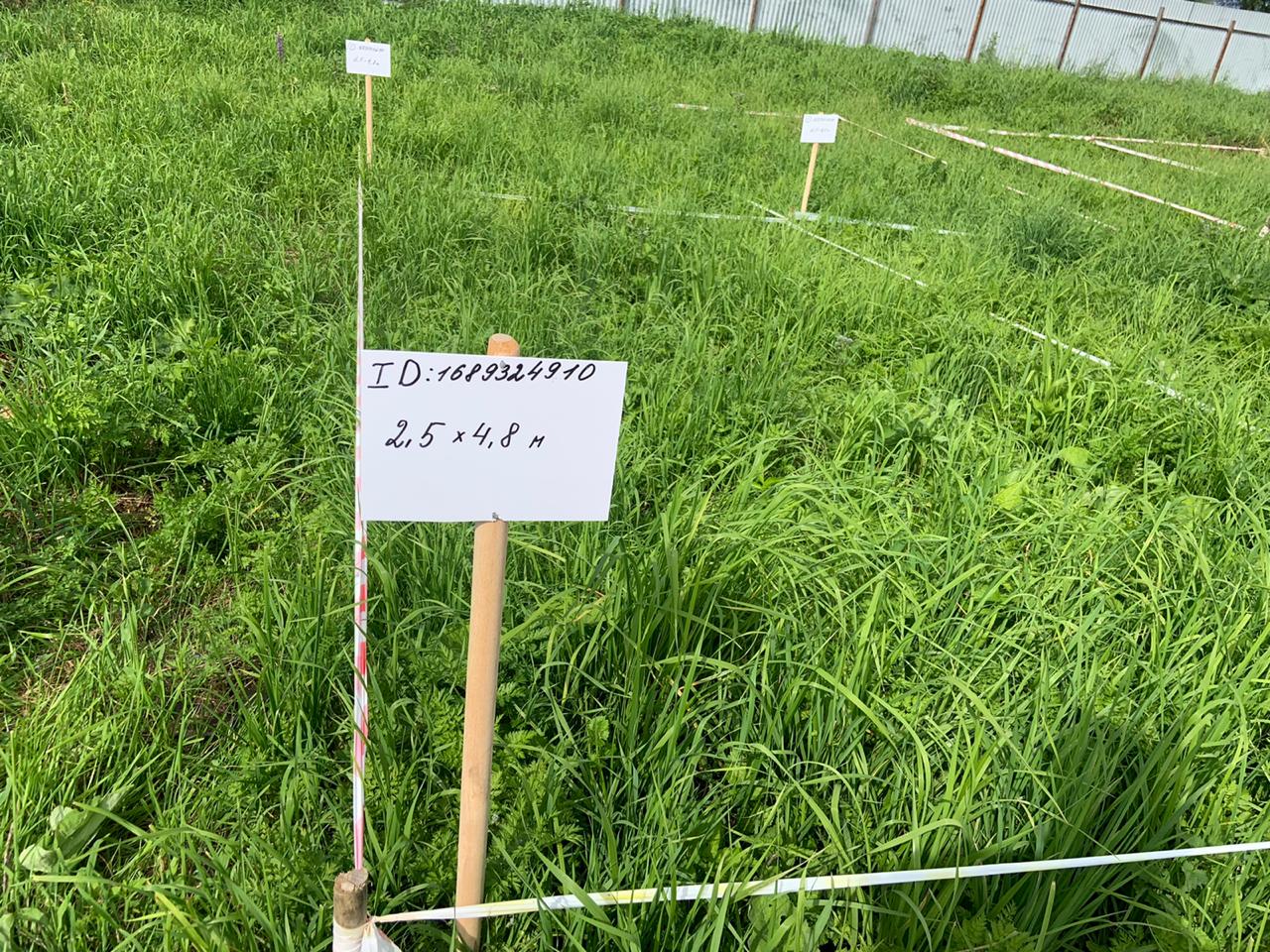 3) размещение места захоронения № 1689324910 кладбища Бужарово на схематическом плане зоны захоронения кладбища (указывается в соответствии с произведенной планировкой зоны захоронения кладбища): 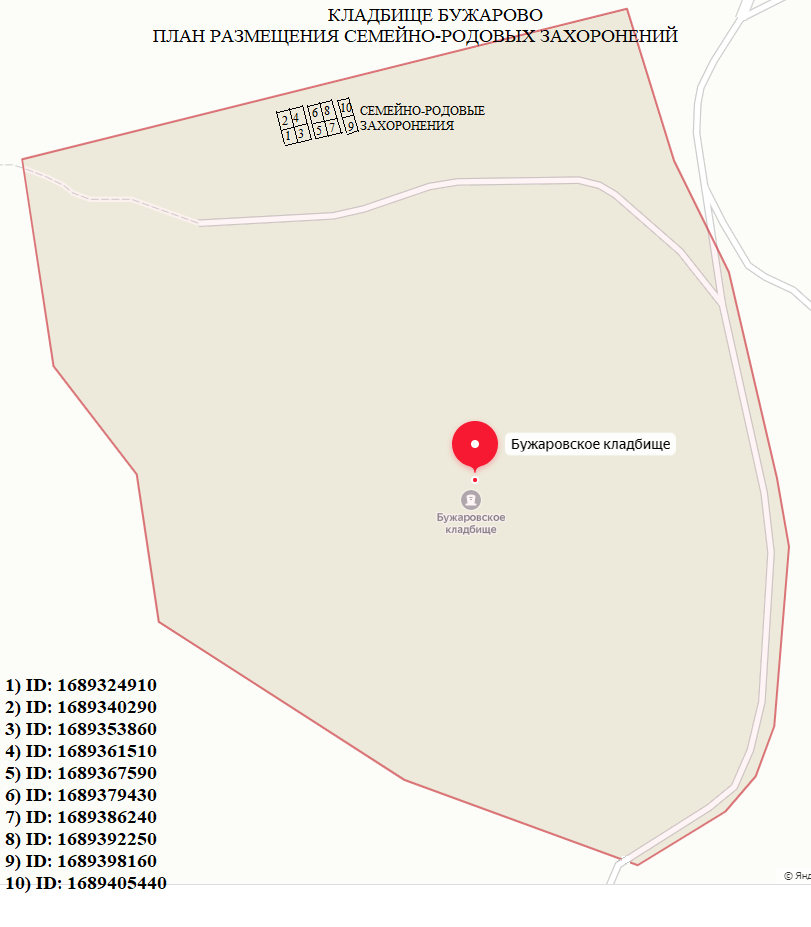 2. Информация по месту захоронения № 1689340290 кладбища Бужарово, предлагаемому для создания семейного (родового) захоронения.1) сведения о месте захоронения № 1689340290 кладбища Бужарово, предлагаемого для создания семейного (родового) захоронения:2) фотография места захоронения № 1689340290 кладбища Бужарово, предлагаемого для создания семейного (родового) захоронения, с переднего фасада: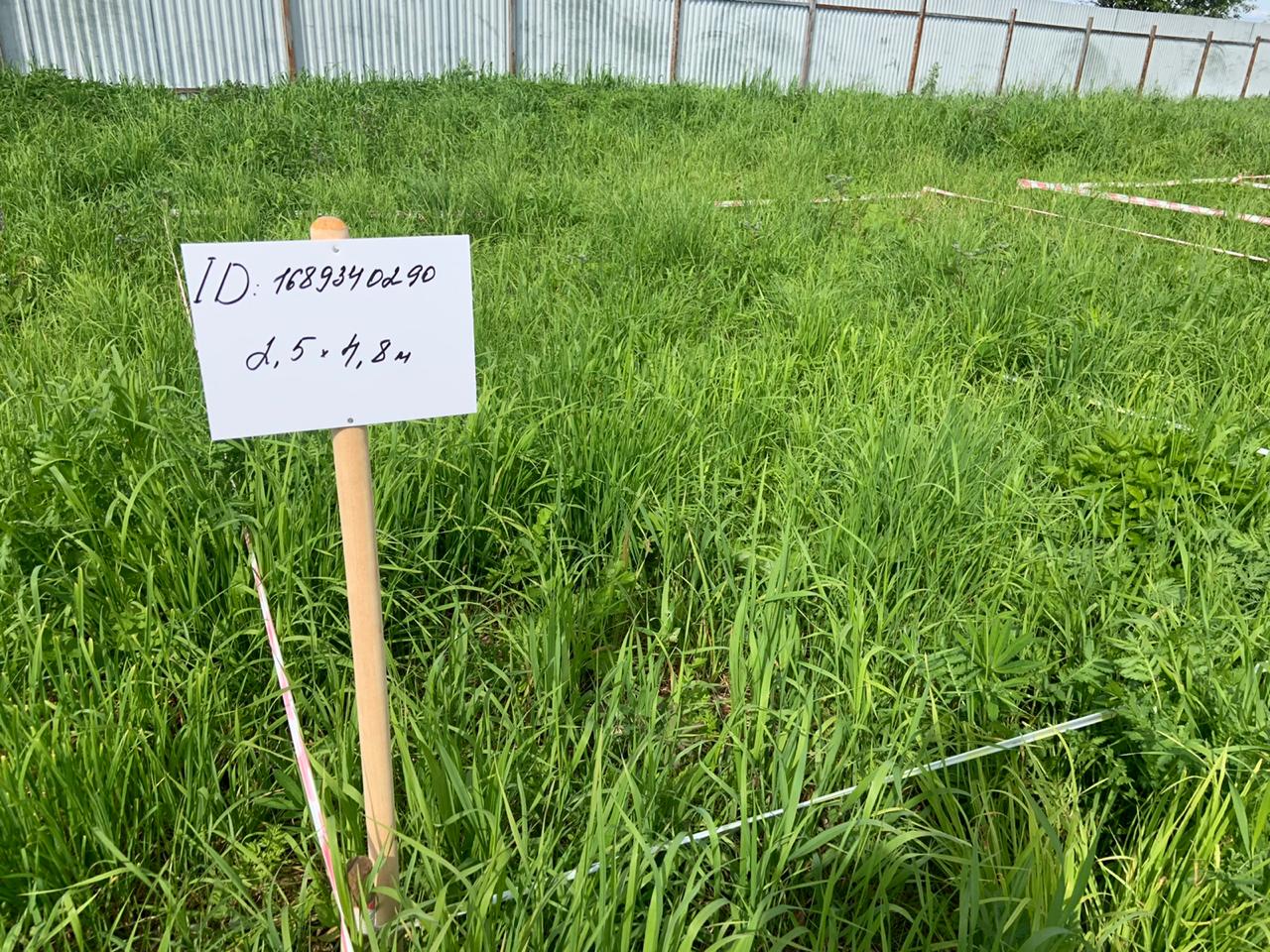 3) размещение места захоронения № 1689340290 кладбища Бужарово на схематическом плане зоны захоронения кладбища (указывается в соответствии с произведенной планировкой зоны захоронения кладбища):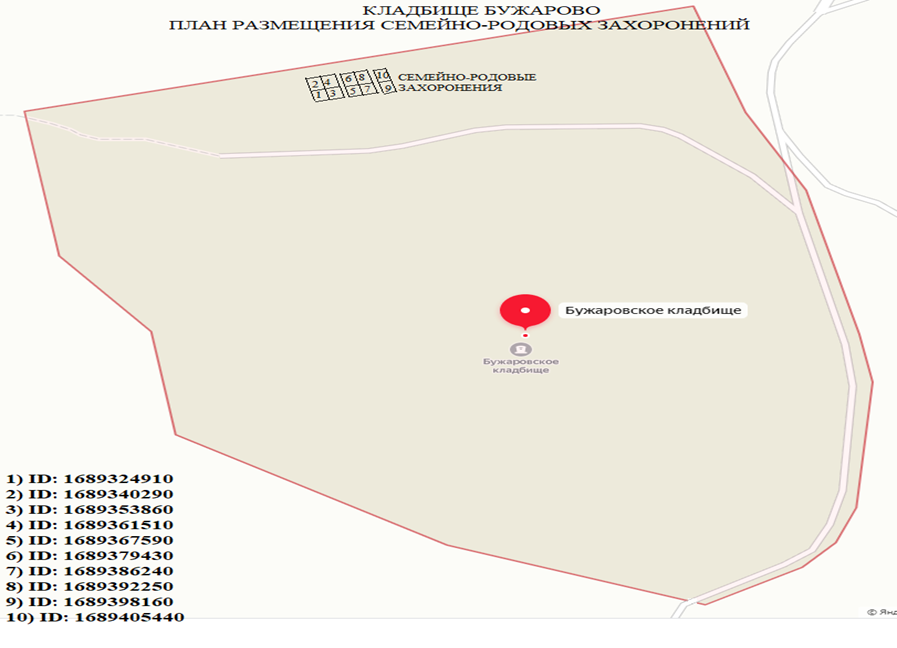 3. Информация по месту захоронения № 1689353860 кладбища Бужарово, предлагаемому для создания семейного (родового) захоронения.1) сведения о месте захоронения № 1689353860 кладбища Бужарово, предлагаемого для создания семейного (родового) захоронения:2) фотография места захоронения № 1689353860 кладбища Бужарово, предлагаемого для создания семейного (родового) захоронения, с переднего фасада: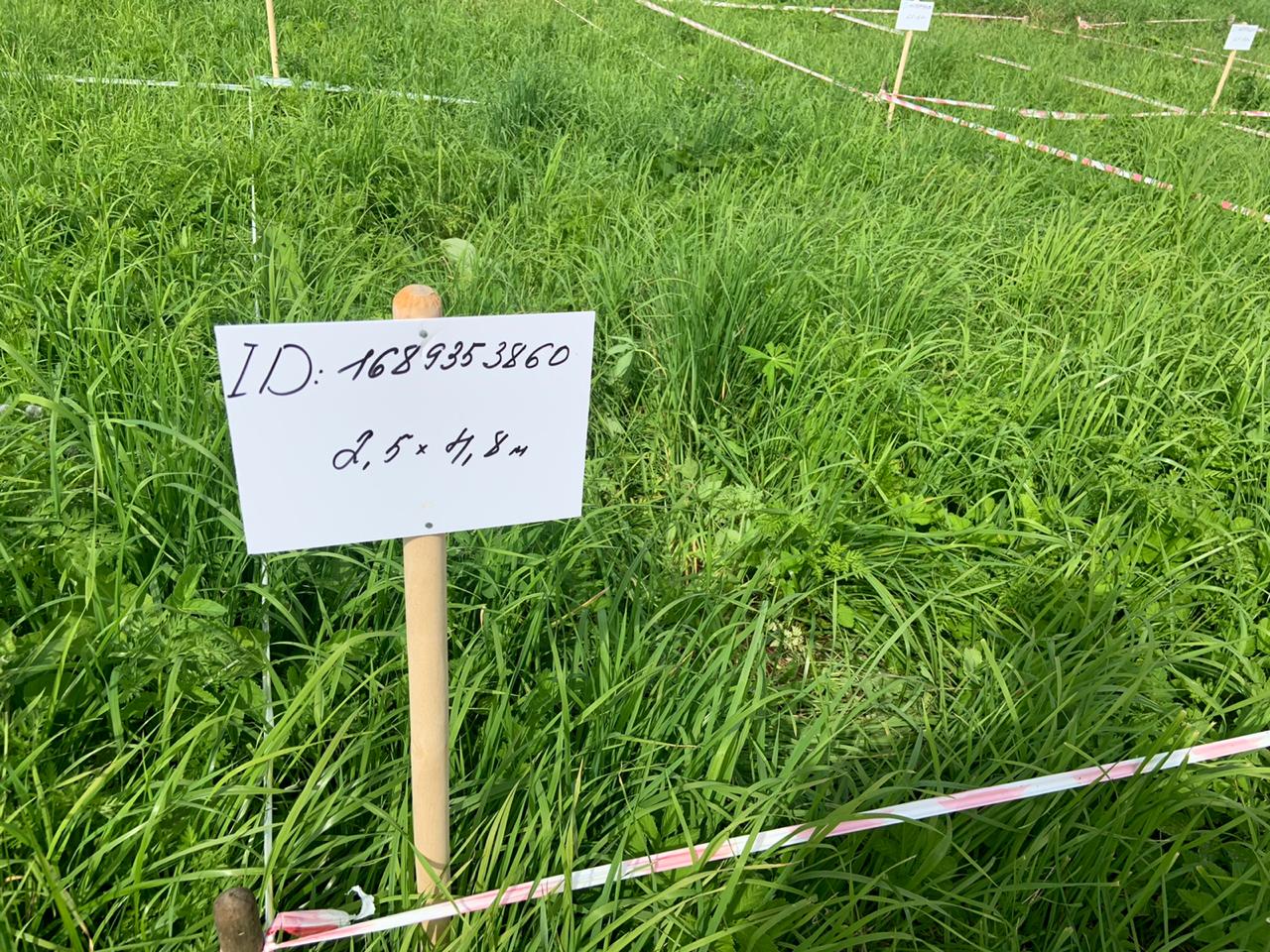 3) размещение места захоронения № 1689353860 кладбища Бужарово на схематическом плане зоны захоронения кладбища (указывается в соответствии с произведенной планировкой зоны захоронения кладбища):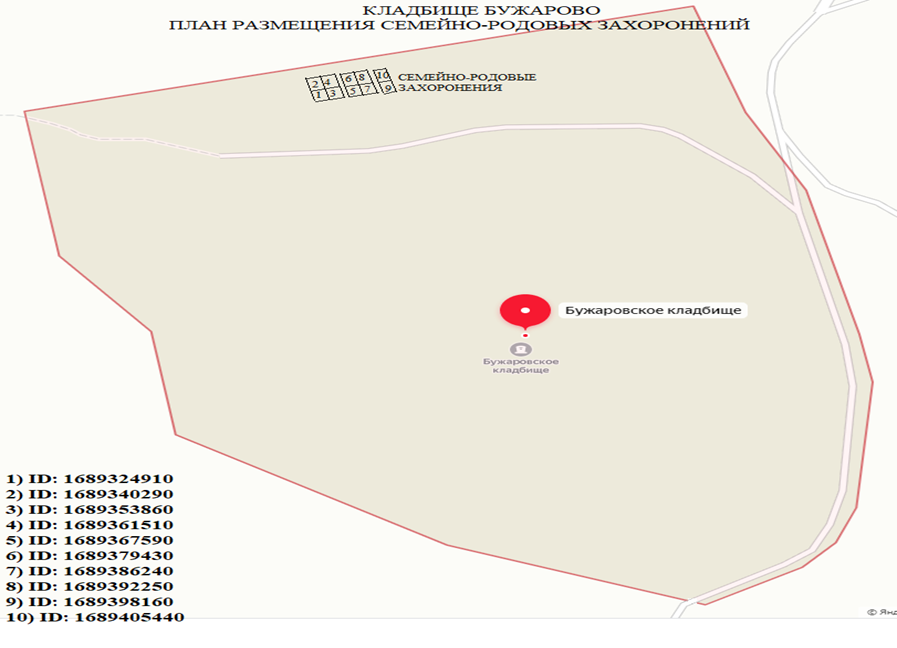 4. Информация по месту захоронения № 1689361510 кладбища Бужарово, предлагаемому для создания семейного (родового) захоронения.1) сведения о месте захоронения № 1689361510 кладбища Бужарово, предлагаемого для создания семейного (родового) захоронения:2) фотография места захоронения № 1689361510 кладбища Бужарово, предлагаемого для создания семейного (родового) захоронения, с переднего фасада: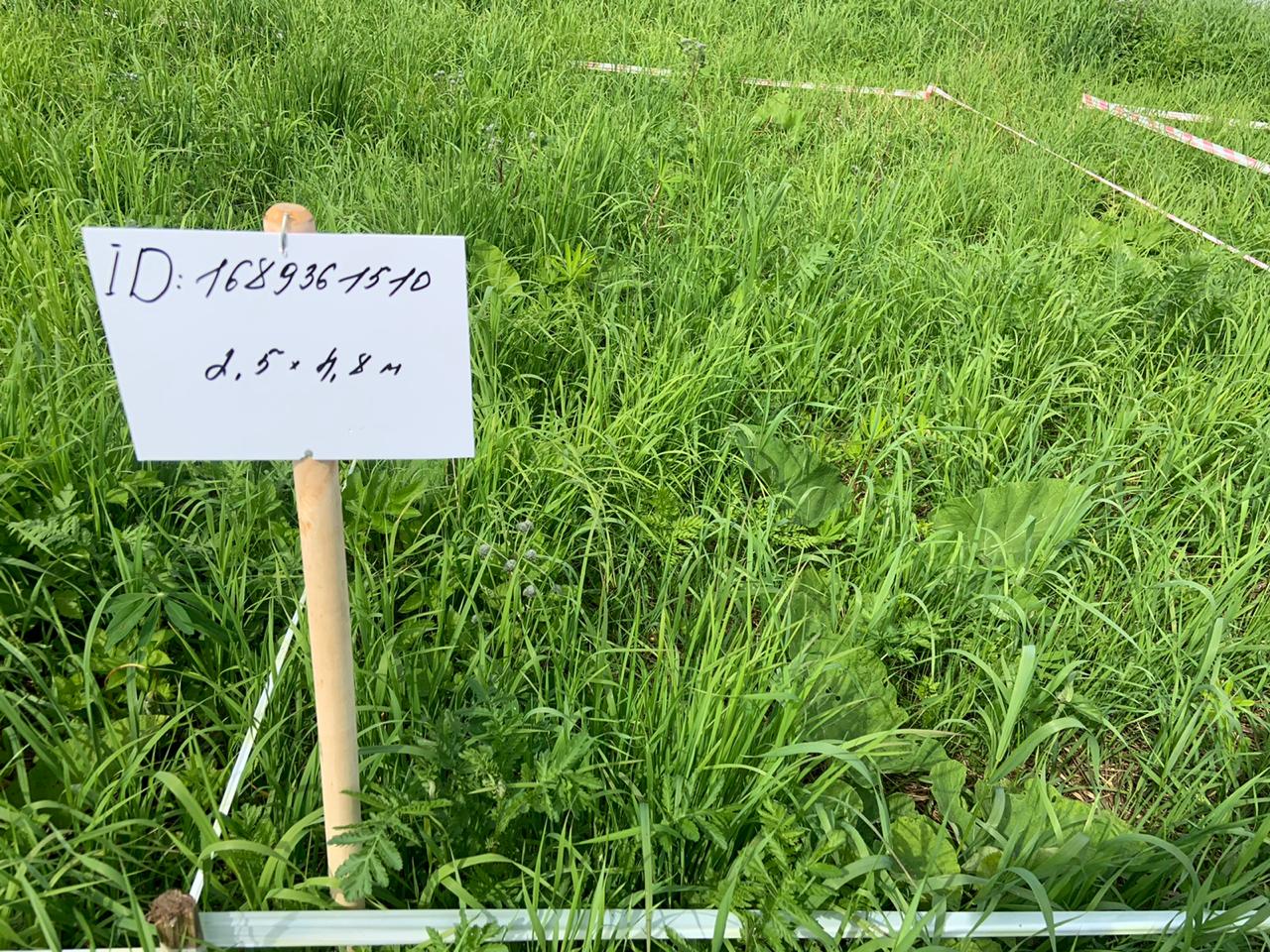 3) размещение места захоронения № 1689361510 кладбища Бужарово на схематическом плане зоны захоронения кладбища (указывается в соответствии с произведенной планировкой зоны захоронения кладбища):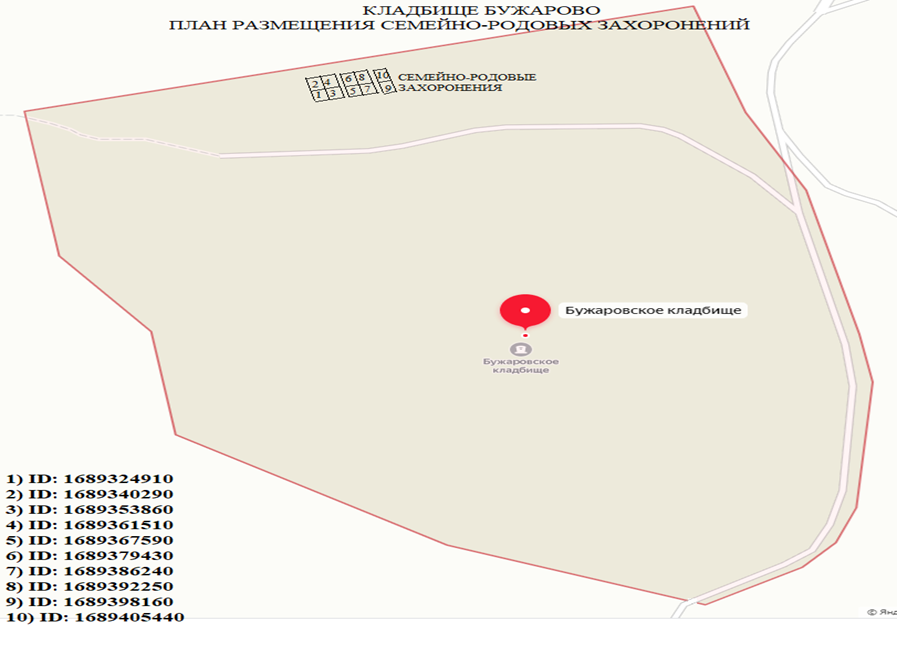 5. Информация по месту захоронения № 1689367590 кладбища Бужарово, предлагаемому для создания семейного (родового) захоронения.1) сведения о месте захоронения № 1689367590 кладбища Бужарово, предлагаемого для создания семейного (родового) захоронения:2) фотография места захоронения № 1689367590 кладбища Бужарово, предлагаемого для создания семейного (родового) захоронения, с переднего фасада: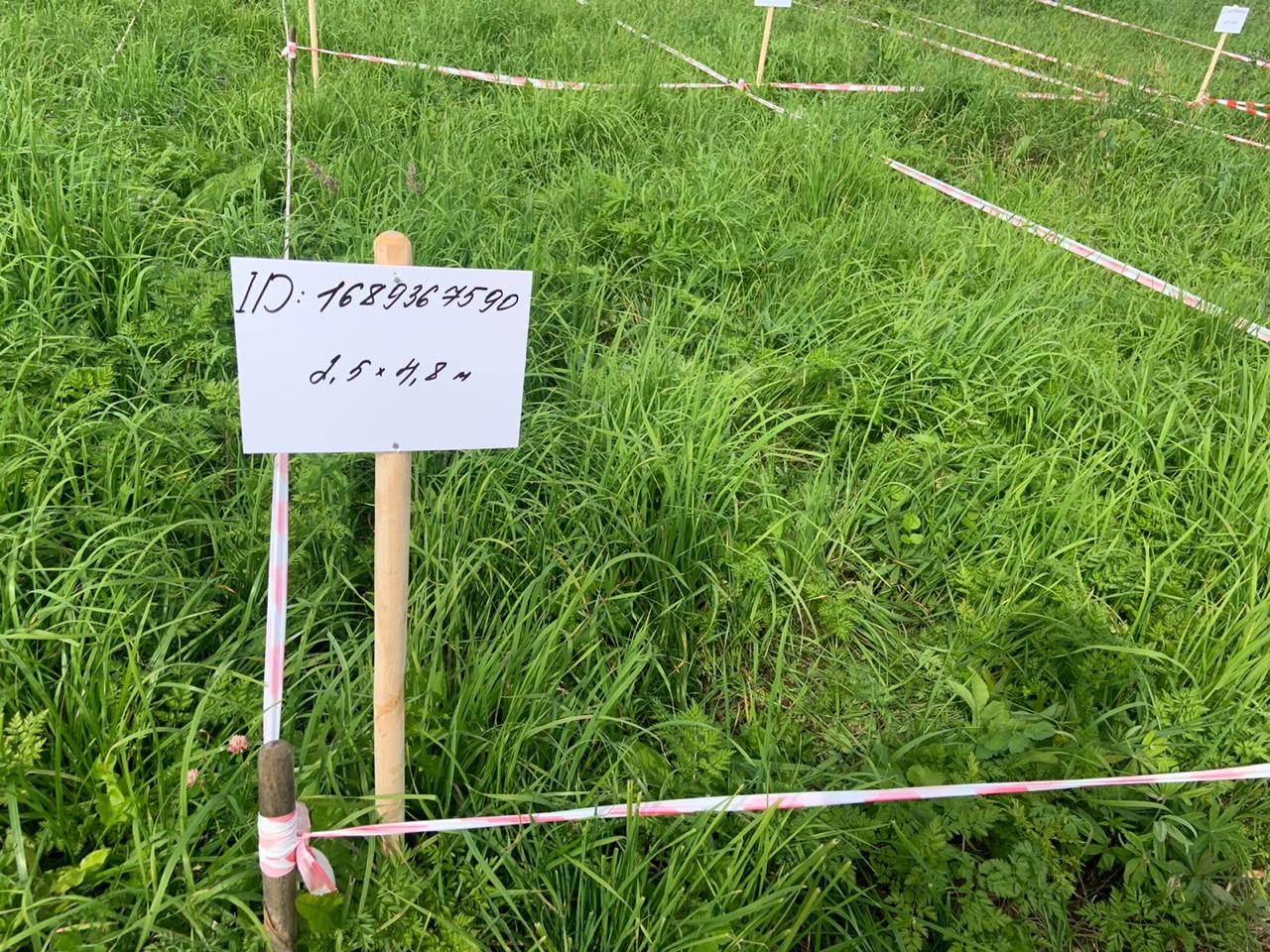 3) размещение места захоронения № 1689367590 кладбища Бужарово на схематическом плане зоны захоронения кладбища (указывается в соответствии с произведенной планировкой зоны захоронения кладбища):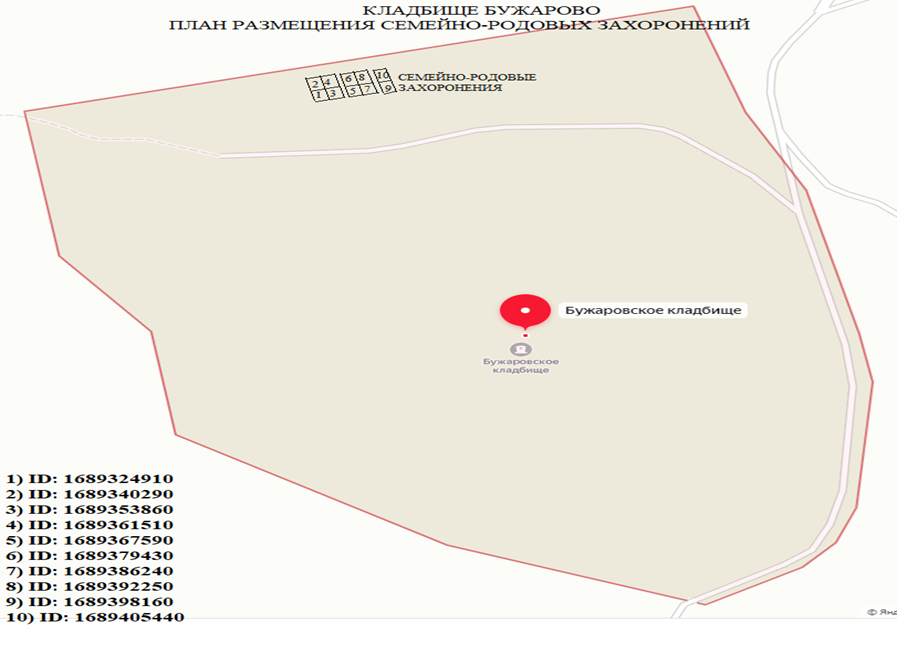 6. Информация по месту захоронения № 1689379430 кладбища Бужарово, предлагаемому для создания семейного (родового) захоронения.1) сведения о месте захоронения № 1689379430 кладбища Бужарово, предлагаемого для создания семейного (родового) захоронения:2) фотография места захоронения № 1689379430 кладбища Бужарово, предлагаемого для создания семейного (родового) захоронения, с переднего фасада: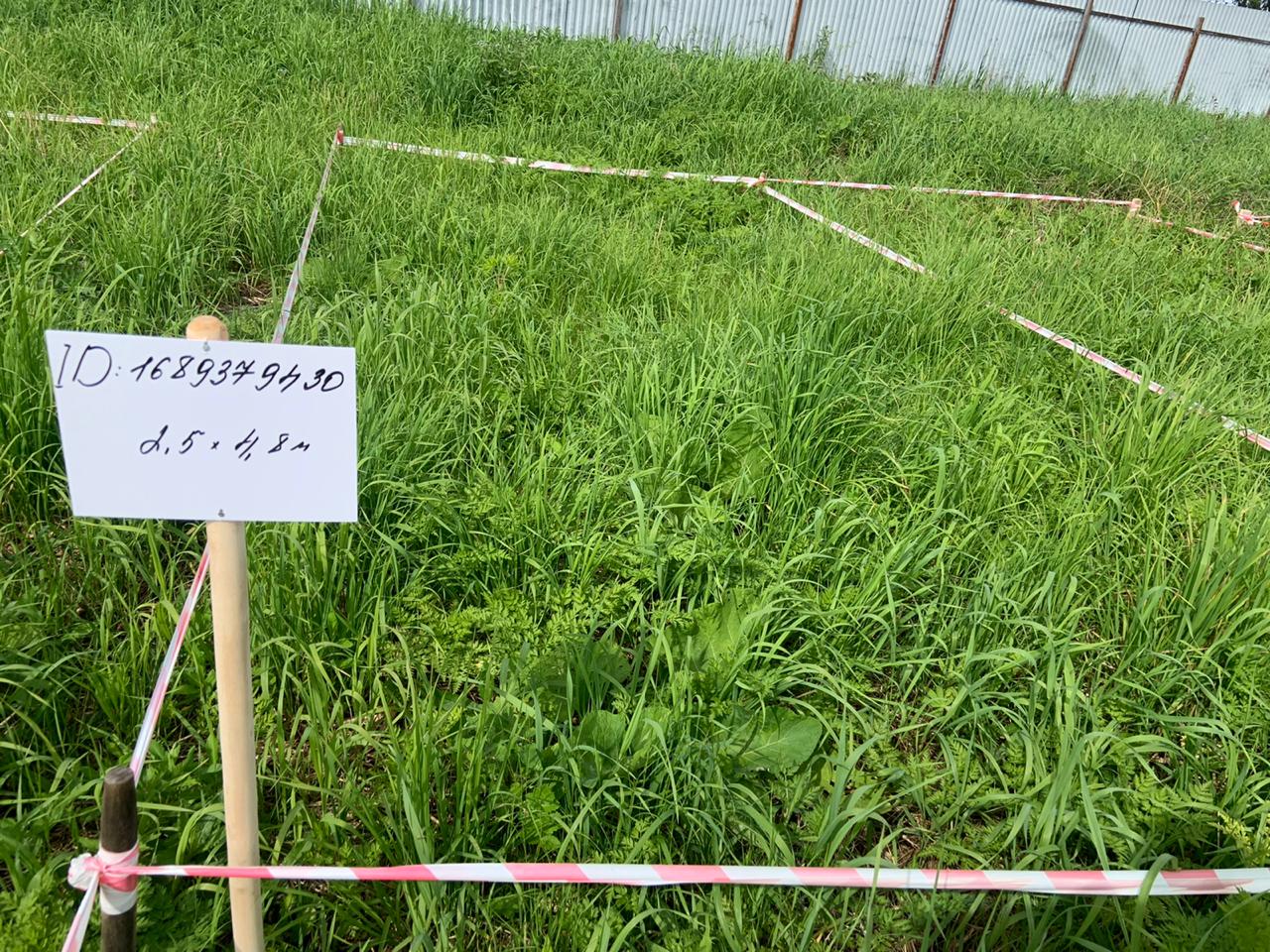 3) размещение места захоронения № 1689379430 кладбища Бужарово на схематическом плане зоны захоронения кладбища (указывается в соответствии с произведенной планировкой зоны захоронения кладбища):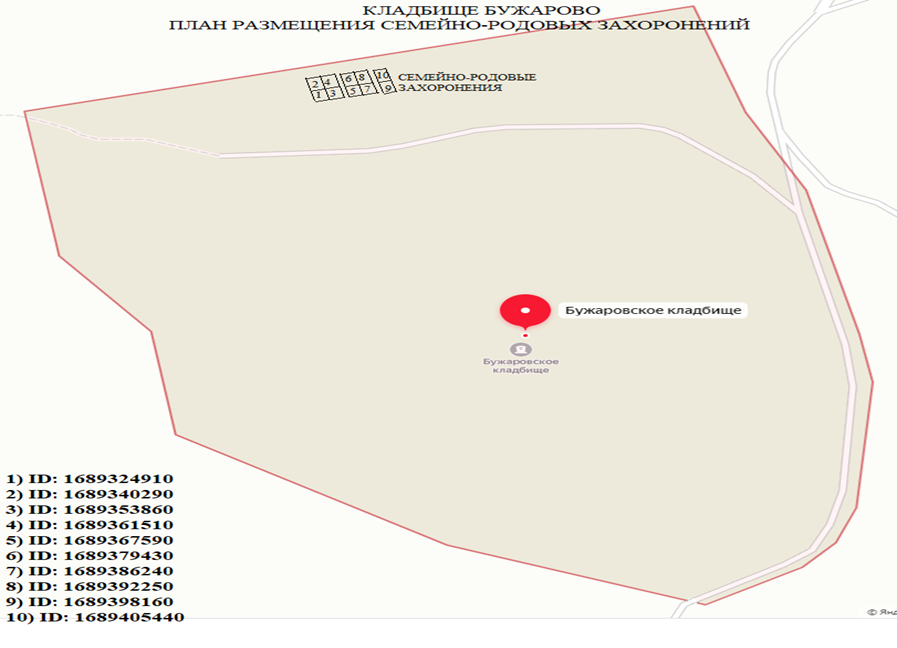 7. Информация по месту захоронения № 1689386240 кладбища Бужарово, предлагаемому для создания семейного (родового) захоронения.1) сведения о месте захоронения № 1689386240 кладбища Бужарово, предлагаемого для создания семейного (родового) захоронения:2) фотография места захоронения № 1689386240 кладбища Бужарово, предлагаемого для создания семейного (родового) захоронения, с переднего фасада: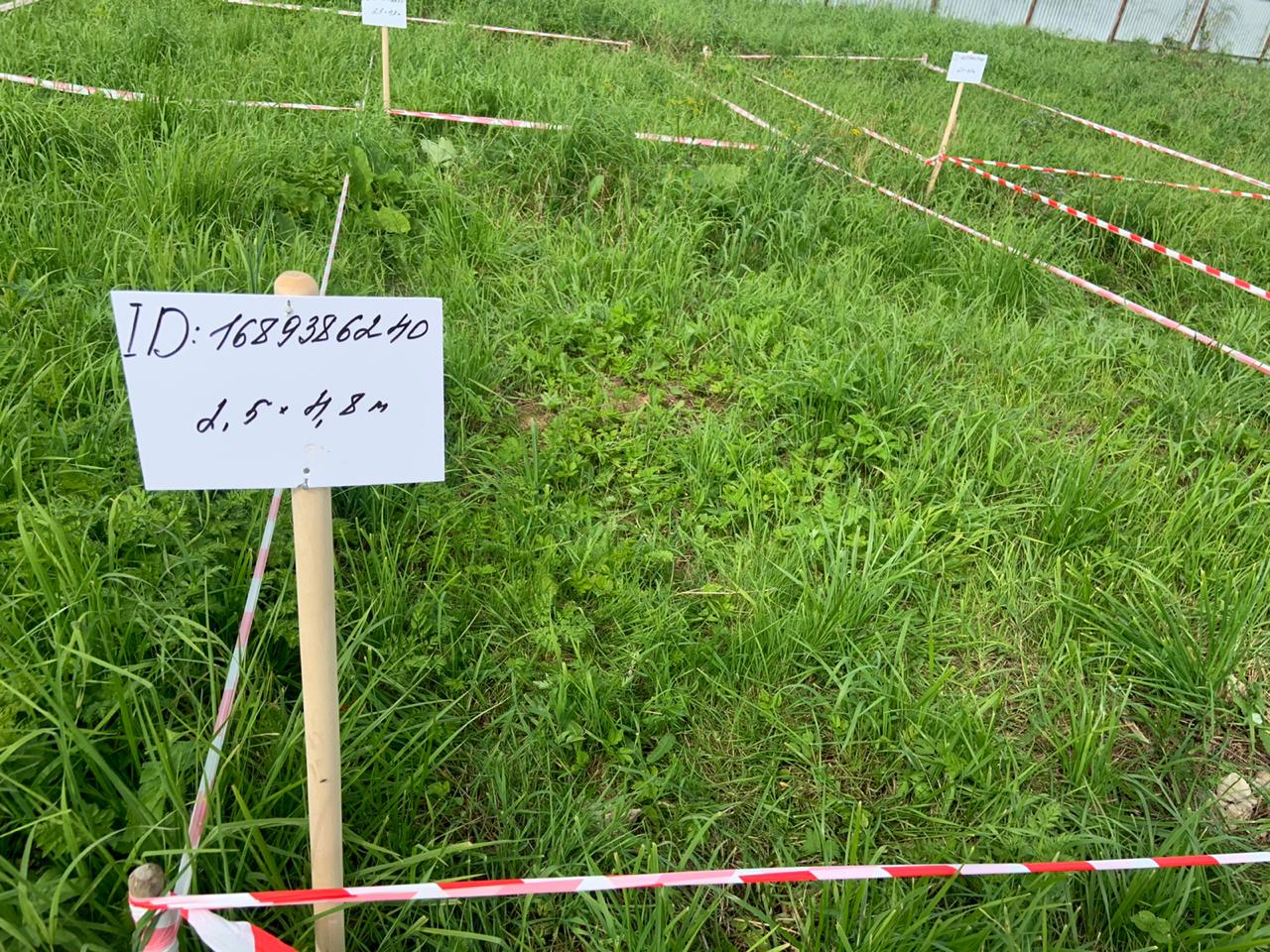 3) размещение места захоронения № 1689386240 кладбища Бужарово на схематическом плане зоны захоронения кладбища (указывается в соответствии с произведенной планировкой зоны захоронения кладбища):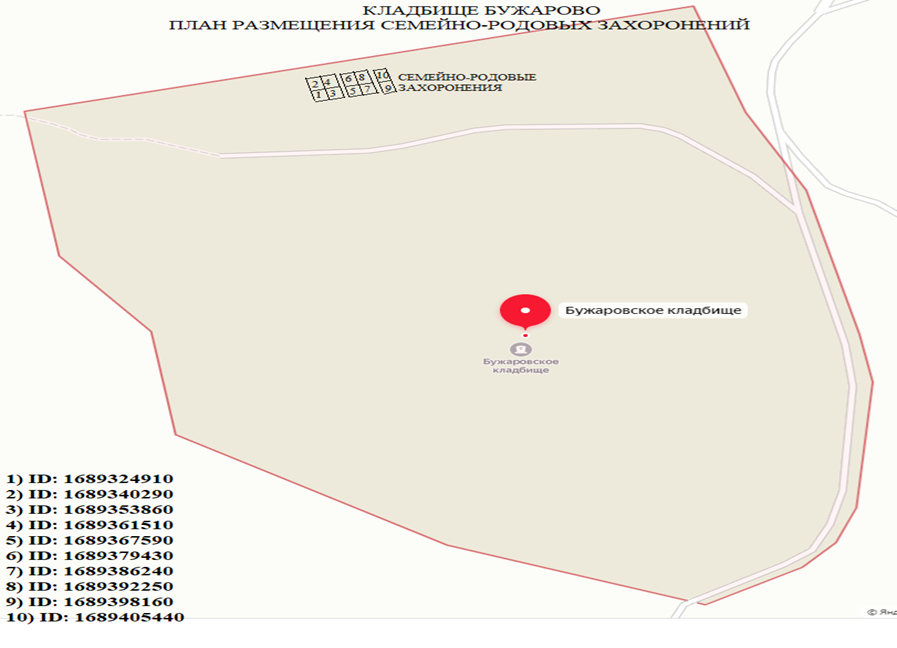 8. Информация по месту захоронения № 1689392250 кладбища Бужарово, предлагаемому для создания семейного (родового) захоронения.1) сведения о месте захоронения № 1689392250 кладбища Бужарово, предлагаемого для создания семейного (родового) захоронения:2) фотография места захоронения № 1689392250 кладбища Бужарово, предлагаемого для создания семейного (родового) захоронения, с переднего фасада: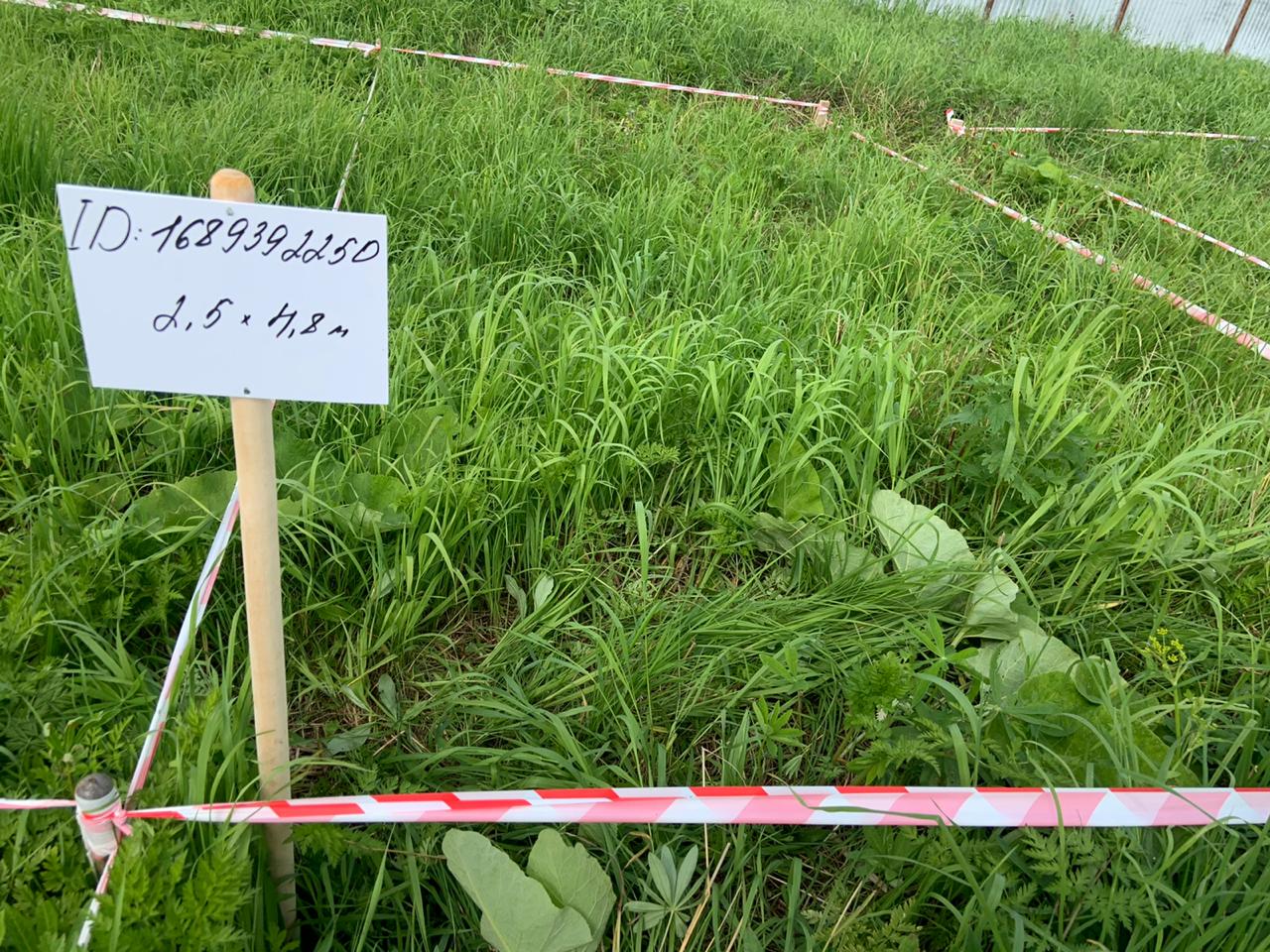 3) размещение места захоронения № 1689392250 кладбища Бужарово на схематическом плане зоны захоронения кладбища (указывается в соответствии с произведенной планировкой зоны захоронения кладбища):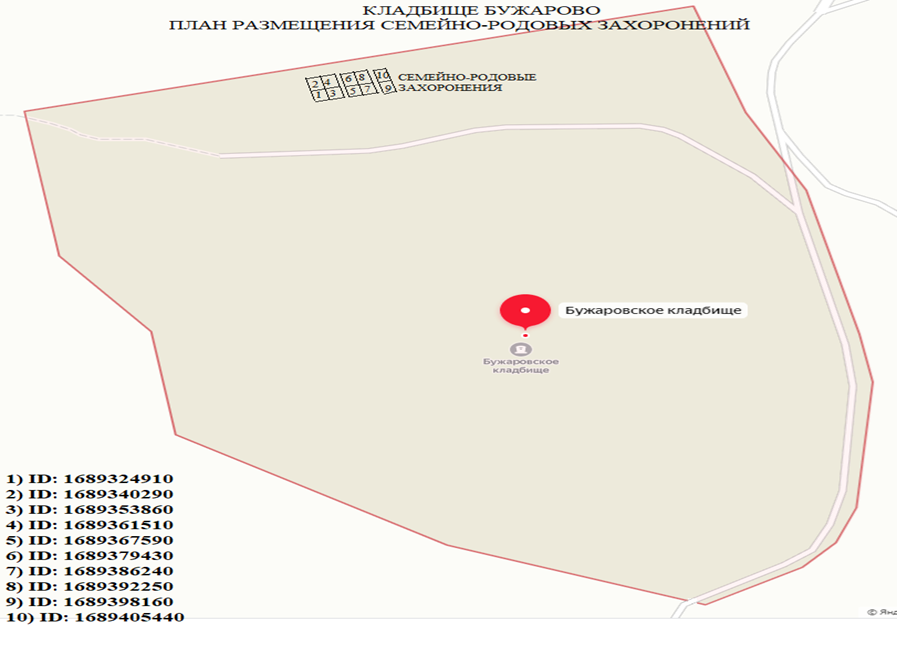 9. Информация по месту захоронения № 1689398160 кладбища Бужарово, предлагаемому для создания семейного (родового) захоронения.1) сведения о месте захоронения № 1689398160 кладбища Бужарово, предлагаемого для создания семейного (родового) захоронения:2) фотография места захоронения № 1689398160 кладбища Бужарово, предлагаемого для создания семейного (родового) захоронения, с переднего фасада: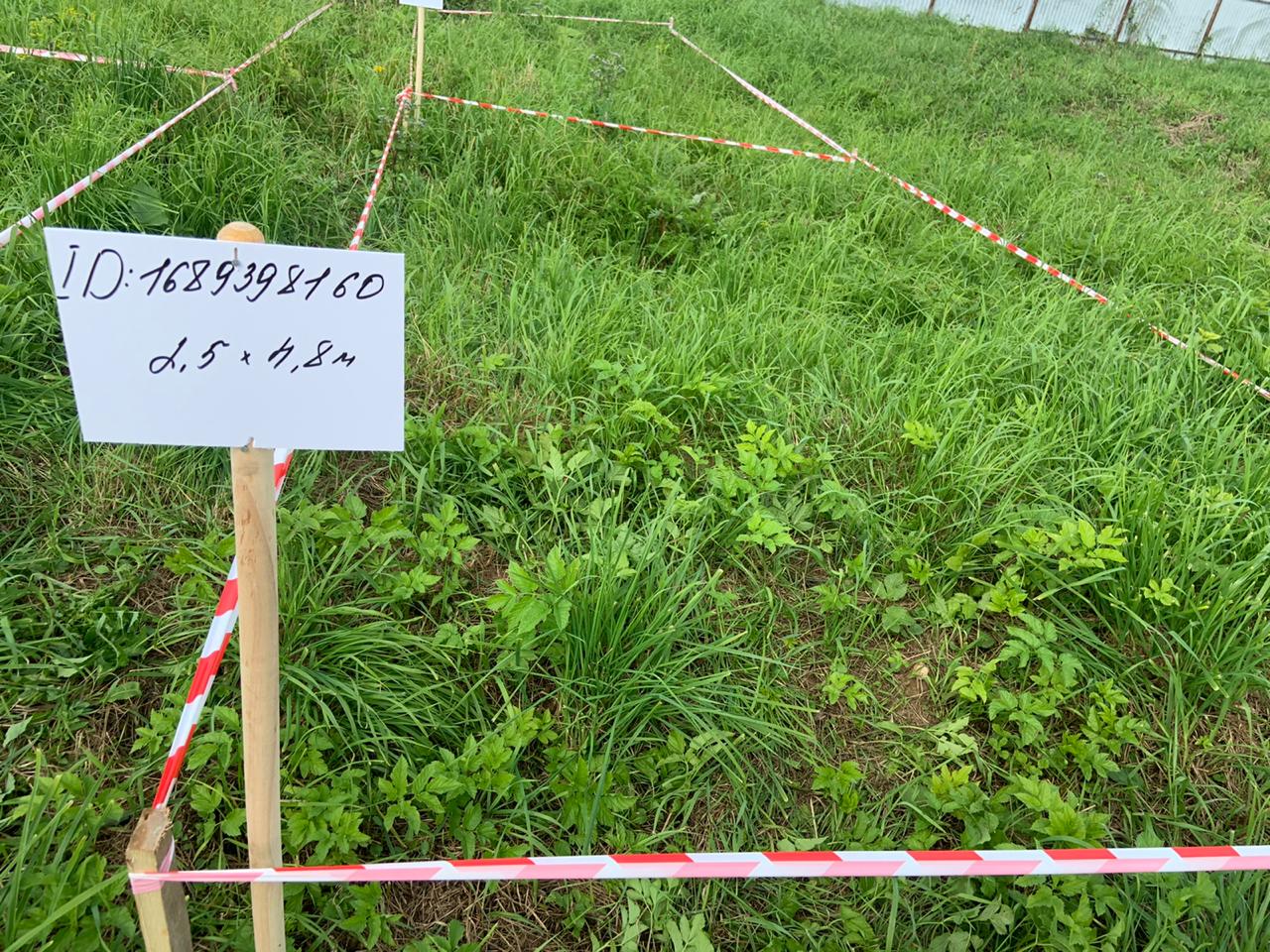 3) размещение места захоронения № 1689398160 кладбища Бужарово на схематическом плане зоны захоронения кладбища (указывается в соответствии с произведенной планировкой зоны захоронения кладбища):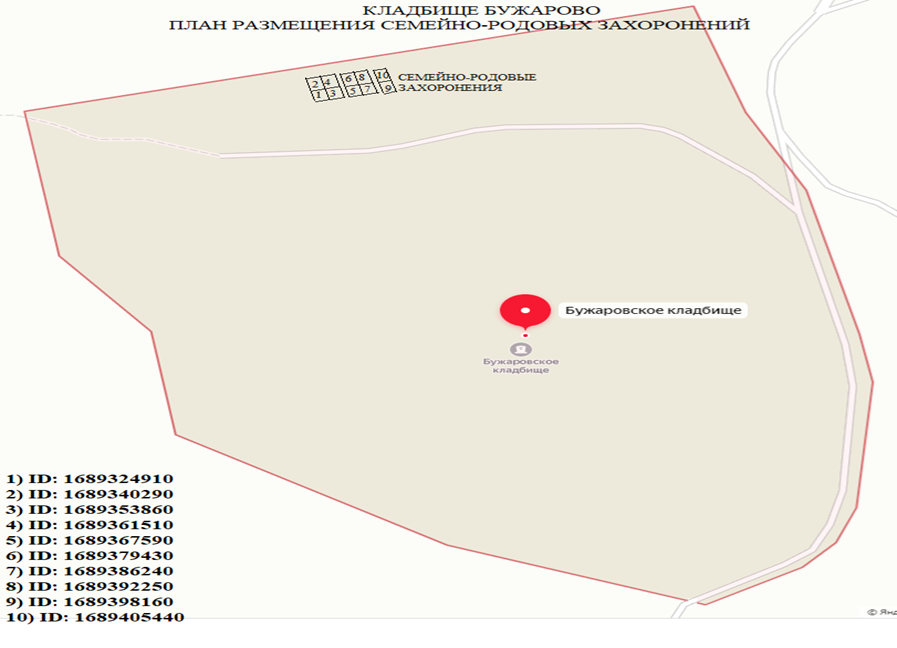 10. Информация по месту захоронения № 1689405440 кладбища Бужарово, предлагаемому для создания семейного (родового) захоронения.1) сведения о месте захоронения № 1689405440 кладбища Бужарово, предлагаемого для создания семейного (родового) захоронения:2) фотография места захоронения № 1689405440 кладбища Бужарово, предлагаемого для создания семейного (родового) захоронения, с переднего фасада: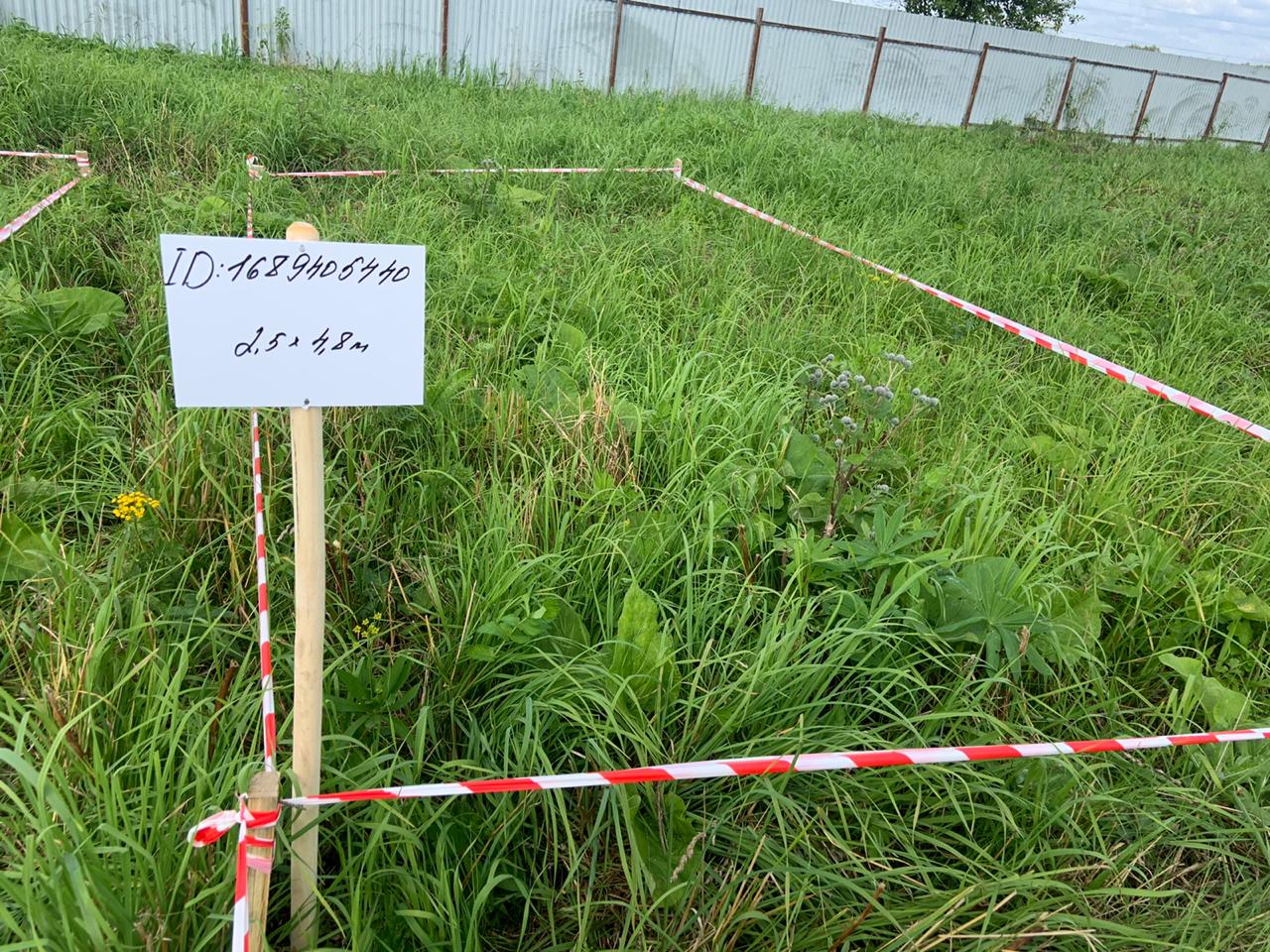 3) размещение места захоронения № 1689405440 кладбища Бужарово на схематическом плане зоны захоронения кладбища (указывается в соответствии с произведенной планировкой зоны захоронения кладбища):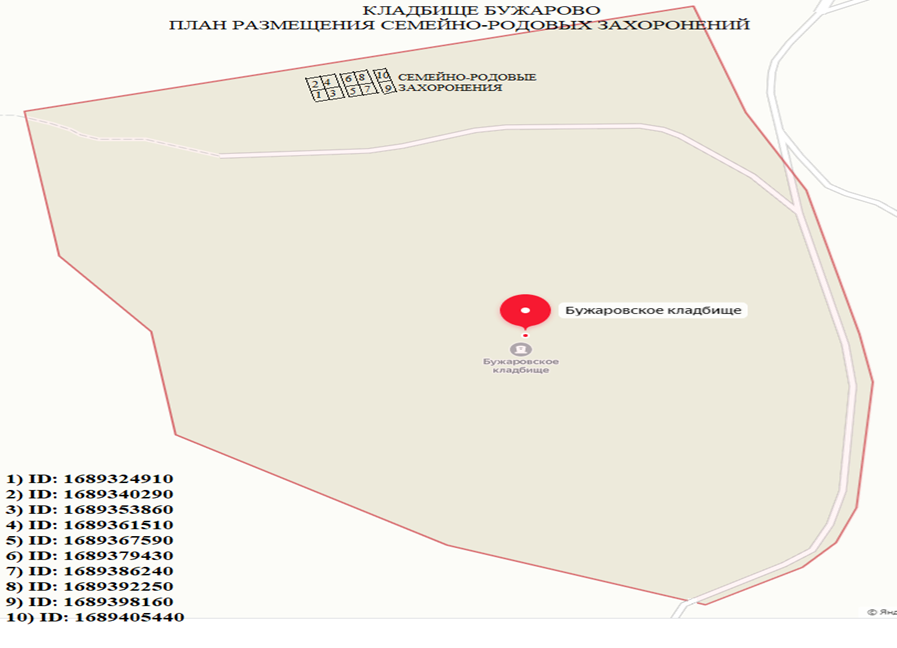 11. Информация по месту захоронения № 1689421500 кладбища Карцево, предлагаемому для создания семейного (родового) захоронения.1) сведения о месте захоронения № 1689421500 кладбища Карцево, предлагаемого для создания семейного (родового) захоронения:2) фотография места захоронения № 1689421500 кладбища Карцево, предлагаемого для создания семейного (родового) захоронения, с переднего фасада: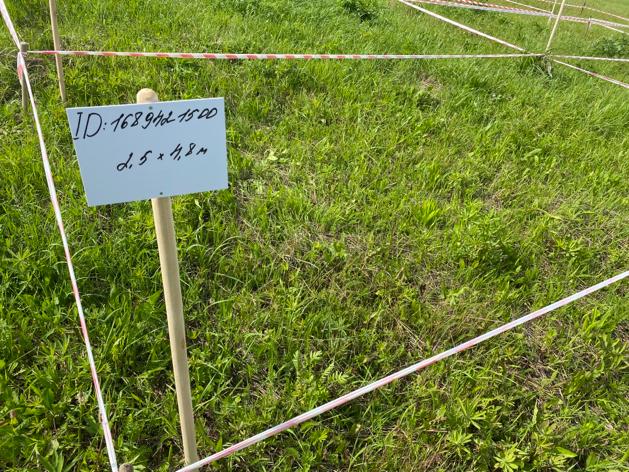 3) размещение места захоронения № 1689421500 кладбища Карцево на схематическом плане зоны захоронения кладбища (указывается в соответствии с произведенной планировкой зоны захоронения кладбища):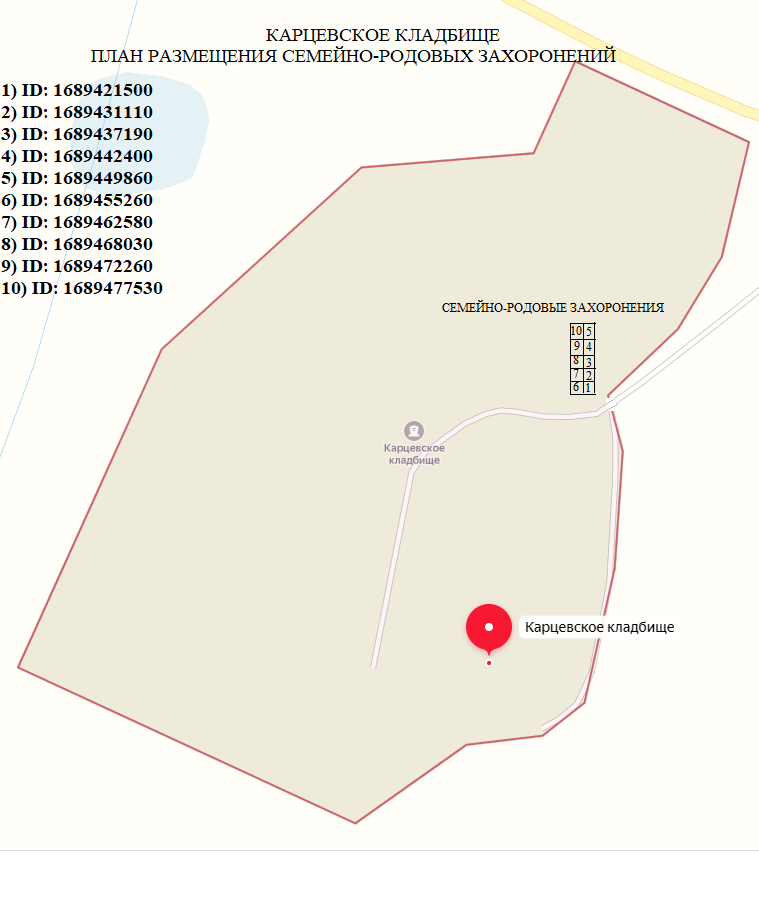 12. Информация по месту захоронения № 1689431110 кладбища Карцево, предлагаемому для создания семейного (родового) захоронения.1) сведения о месте захоронения № 1689431110 кладбища Карцево, предлагаемого для создания семейного (родового) захоронения:2) фотография места захоронения № 1689431110 кладбища Карцево, предлагаемого для создания семейного (родового) захоронения, с переднего фасада: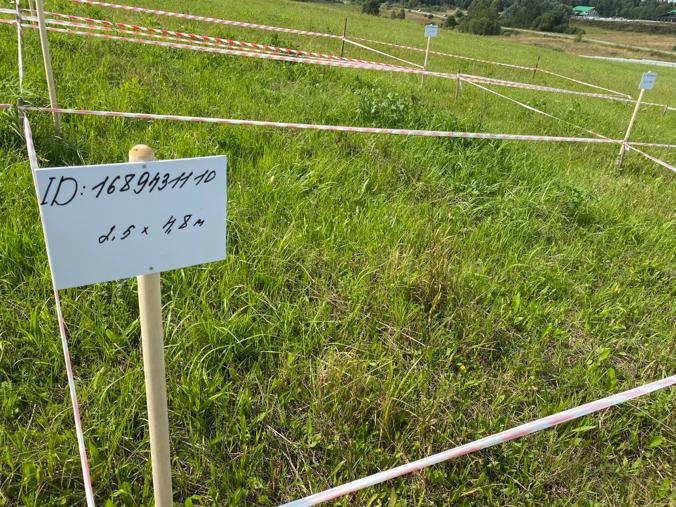 3) размещение места захоронения № 1689431110 кладбища Карцево на схематическом плане зоны захоронения кладбища (указывается в соответствии с произведенной планировкой зоны захоронения кладбища):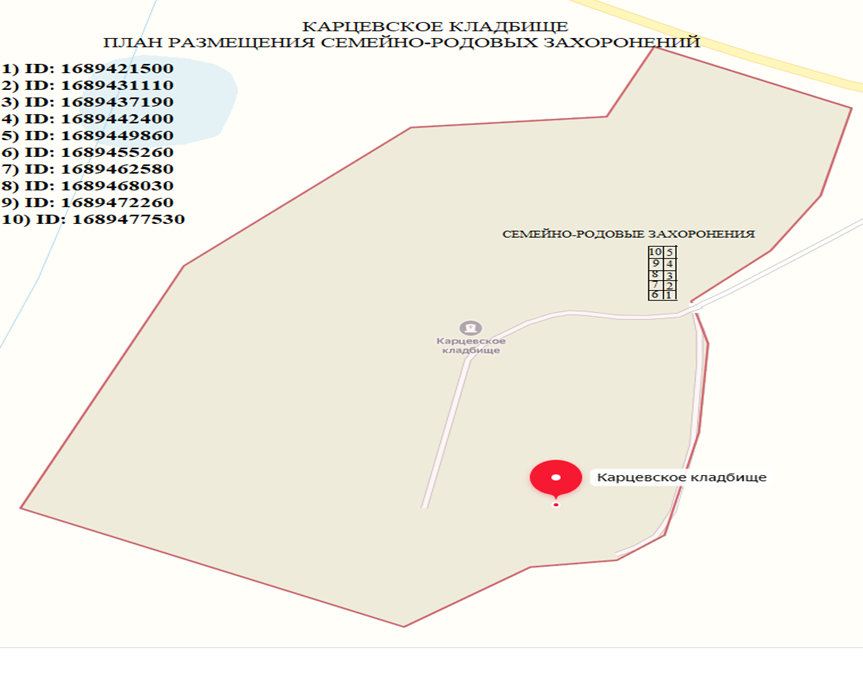 13. Информация по месту захоронения № 1689437190 кладбища Карцево, предлагаемому для создания семейного (родового) захоронения.1) сведения о месте захоронения № 1689437190 кладбища Карцево, предлагаемого для создания семейного (родового) захоронения:2) фотография места захоронения № 1689437190 кладбища Карцево, предлагаемого для создания семейного (родового) захоронения, с переднего фасада: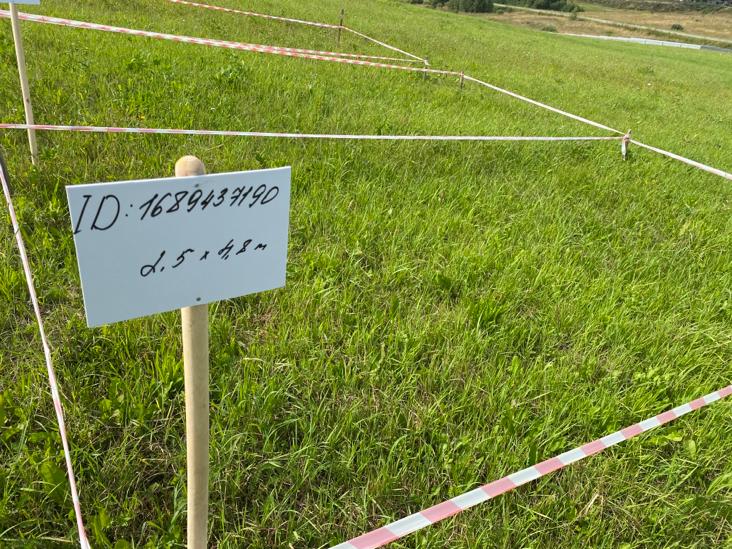 3) размещение места захоронения № 1689437190 кладбища Карцево на схематическом плане зоны захоронения кладбища (указывается в соответствии с произведенной планировкой зоны захоронения кладбища):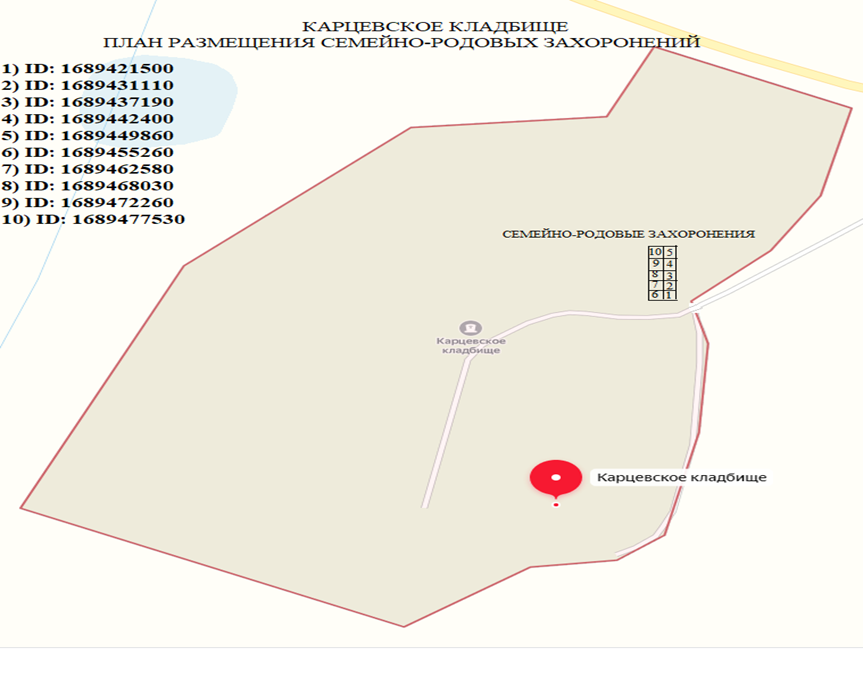 14. Информация по месту захоронения № 1689442400 кладбища Карцево, предлагаемому для создания семейного (родового) захоронения.1) сведения о месте захоронения № 1689442400 кладбища Карцево, предлагаемого для создания семейного (родового) захоронения:2) фотография места захоронения № 1689442400 кладбища Карцево, предлагаемого для создания семейного (родового) захоронения, с переднего фасада: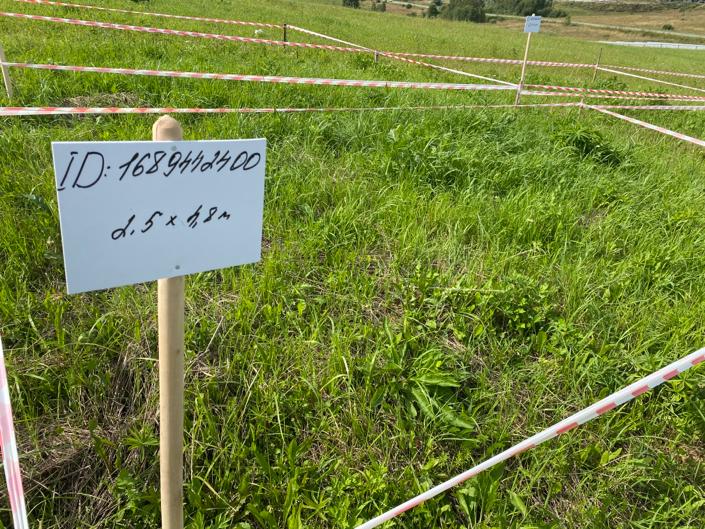 3) размещение места захоронения № 1689442400 кладбища Карцево на схематическом плане зоны захоронения кладбища (указывается в соответствии с произведенной планировкой зоны захоронения кладбища):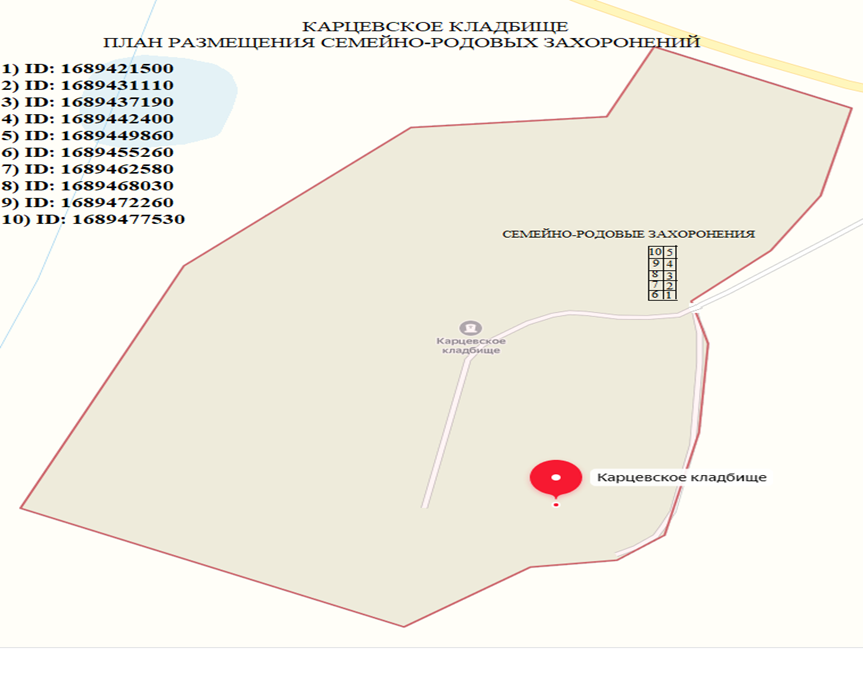 15. Информация по месту захоронения № 1689449860 кладбища Карцево, предлагаемому для создания семейного (родового) захоронения.1) сведения о месте захоронения № 1689449860 кладбища Карцево, предлагаемого для создания семейного (родового) захоронения:2) фотография места захоронения № 1689449860 кладбища Карцево, предлагаемого для создания семейного (родового) захоронения, с переднего фасада: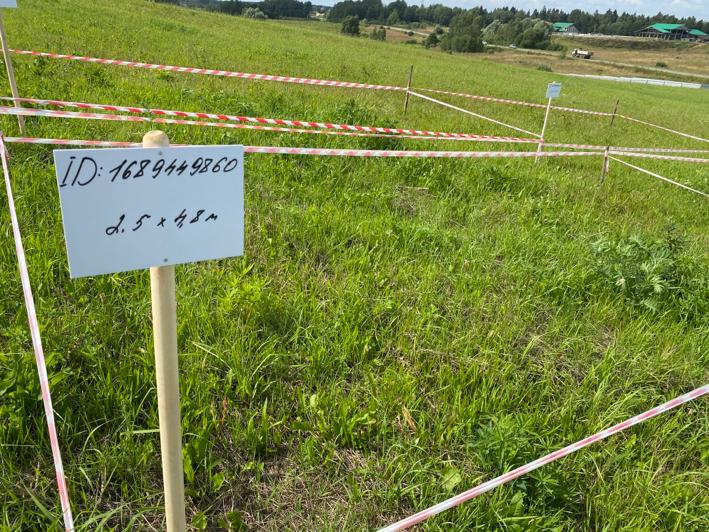 3) размещение места захоронения № 1689449860 кладбища Карцево на схематическом плане зоны захоронения кладбища (указывается в соответствии с произведенной планировкой зоны захоронения кладбища):Площадь места, предлагаемого для создания семейного (родового) захоронения (с учетом бесплатно предоставляемого родственного захоронения), м212Размер платы 1 м2 за резервирование места для создания семейного (родового) захоронения (с учетом корректирующих коэффициентов), руб.30 588,90Описание места захоронения:1. Расстояние от места, предлагаемого для создания семейного (родового) захоронения, по прямой линии до ворот входной группы кладбища, м2322. Расстояние от места, предлагаемого для создания семейного (родового) захоронения, по прямой линии до ближайшего объекта похоронной инфраструктуры кладбища, мБолее 8013. Расстояние от места, предлагаемого для создания семейного (родового) захоронения, до ближайшего культового сооружения, расположенного на территории кладбища или в границах санитарно-защитной зоны кладбища (при наличии), мБолее 10014. Расстояние от места, предлагаемого для создания семейного (родового) захоронения, до ближайшей асфальтированной дороги на кладбище, м205. В отношении места захоронения в уполномоченном органе местного самоуправления в сфере погребения и похоронного дела на рассмотрении находится заявление о его предоставлении для создания семейного (родового) захоронения (указываются дата принятия решения о предоставлении места для создания семейного (родового) захоронения и срок уплаты платежа за резервирование места для создания семейного (родового) захоронения)нетПлощадь места, предлагаемого для создания семейного (родового) захоронения (с учетом бесплатно предоставляемого родственного захоронения), м212Размер платы 1 м2 за резервирование места для создания семейного (родового) захоронения (с учетом корректирующих коэффициентов), руб.30 588,90Описание места захоронения:1. Расстояние от места, предлагаемого для создания семейного (родового) захоронения, по прямой линии до ворот входной группы кладбища, м2322. Расстояние от места, предлагаемого для создания семейного (родового) захоронения, по прямой линии до ближайшего объекта похоронной инфраструктуры кладбища, мБолее 8013. Расстояние от места, предлагаемого для создания семейного (родового) захоронения, до ближайшего культового сооружения, расположенного на территории кладбища или в границах санитарно-защитной зоны кладбища (при наличии), мБолее 10014. Расстояние от места, предлагаемого для создания семейного (родового) захоронения, до ближайшей асфальтированной дороги на кладбище, м205. В отношении места захоронения в уполномоченном органе местного самоуправления в сфере погребения и похоронного дела на рассмотрении находится заявление о его предоставлении для создания семейного (родового) захоронения (указываются дата принятия решения о предоставлении места для создания семейного (родового) захоронения и срок уплаты платежа за резервирование места для создания семейного (родового) захоронения)нетПлощадь места, предлагаемого для создания семейного (родового) захоронения (с учетом бесплатно предоставляемого родственного захоронения), м212Размер платы 1 м2 за резервирование места для создания семейного (родового) захоронения (с учетом корректирующих коэффициентов), руб.30 588,90Описание места захоронения:1. Расстояние от места, предлагаемого для создания семейного (родового) захоронения, по прямой линии до ворот входной группы кладбища, м2322. Расстояние от места, предлагаемого для создания семейного (родового) захоронения, по прямой линии до ближайшего объекта похоронной инфраструктуры кладбища, мБолее 8013. Расстояние от места, предлагаемого для создания семейного (родового) захоронения, до ближайшего культового сооружения, расположенного на территории кладбища или в границах санитарно-защитной зоны кладбища (при наличии), мБолее 10014. Расстояние от места, предлагаемого для создания семейного (родового) захоронения, до ближайшей асфальтированной дороги на кладбище, м205. В отношении места захоронения в уполномоченном органе местного самоуправления в сфере погребения и похоронного дела на рассмотрении находится заявление о его предоставлении для создания семейного (родового) захоронения (указываются дата принятия решения о предоставлении места для создания семейного (родового) захоронения и срок уплаты платежа за резервирование места для создания семейного (родового) захоронения)нетПлощадь места, предлагаемого для создания семейного (родового) захоронения (с учетом бесплатно предоставляемого родственного захоронения), м212Размер платы 1 м2 за резервирование места для создания семейного (родового) захоронения (с учетом корректирующих коэффициентов), руб.30 588,90Описание места захоронения:1. Расстояние от места, предлагаемого для создания семейного (родового) захоронения, по прямой линии до ворот входной группы кладбища, м2322. Расстояние от места, предлагаемого для создания семейного (родового) захоронения, по прямой линии до ближайшего объекта похоронной инфраструктуры кладбища, мБолее 8013. Расстояние от места, предлагаемого для создания семейного (родового) захоронения, до ближайшего культового сооружения, расположенного на территории кладбища или в границах санитарно-защитной зоны кладбища (при наличии), мБолее 10014. Расстояние от места, предлагаемого для создания семейного (родового) захоронения, до ближайшей асфальтированной дороги на кладбище, м205. В отношении места захоронения в уполномоченном органе местного самоуправления в сфере погребения и похоронного дела на рассмотрении находится заявление о его предоставлении для создания семейного (родового) захоронения (указываются дата принятия решения о предоставлении места для создания семейного (родового) захоронения и срок уплаты платежа за резервирование места для создания семейного (родового) захоронения)нетПлощадь места, предлагаемого для создания семейного (родового) захоронения (с учетом бесплатно предоставляемого родственного захоронения), м212Размер платы 1 м2 за резервирование места для создания семейного (родового) захоронения (с учетом корректирующих коэффициентов), руб.30 588,90Описание места захоронения:1. Расстояние от места, предлагаемого для создания семейного (родового) захоронения, по прямой линии до ворот входной группы кладбища, м2322. Расстояние от места, предлагаемого для создания семейного (родового) захоронения, по прямой линии до ближайшего объекта похоронной инфраструктуры кладбища, мБолее 8013. Расстояние от места, предлагаемого для создания семейного (родового) захоронения, до ближайшего культового сооружения, расположенного на территории кладбища или в границах санитарно-защитной зоны кладбища (при наличии), мБолее 10014. Расстояние от места, предлагаемого для создания семейного (родового) захоронения, до ближайшей асфальтированной дороги на кладбище, м205. В отношении места захоронения в уполномоченном органе местного самоуправления в сфере погребения и похоронного дела на рассмотрении находится заявление о его предоставлении для создания семейного (родового) захоронения (указываются дата принятия решения о предоставлении места для создания семейного (родового) захоронения и срок уплаты платежа за резервирование места для создания семейного (родового) захоронения)нетПлощадь места, предлагаемого для создания семейного (родового) захоронения (с учетом бесплатно предоставляемого родственного захоронения), м212Размер платы 1 м2 за резервирование места для создания семейного (родового) захоронения (с учетом корректирующих коэффициентов), руб.30 588,90Описание места захоронения:1. Расстояние от места, предлагаемого для создания семейного (родового) захоронения, по прямой линии до ворот входной группы кладбища, м2322. Расстояние от места, предлагаемого для создания семейного (родового) захоронения, по прямой линии до ближайшего объекта похоронной инфраструктуры кладбища, мБолее 8013. Расстояние от места, предлагаемого для создания семейного (родового) захоронения, до ближайшего культового сооружения, расположенного на территории кладбища или в границах санитарно-защитной зоны кладбища (при наличии), мБолее 10014. Расстояние от места, предлагаемого для создания семейного (родового) захоронения, до ближайшей асфальтированной дороги на кладбище, м205. В отношении места захоронения в уполномоченном органе местного самоуправления в сфере погребения и похоронного дела на рассмотрении находится заявление о его предоставлении для создания семейного (родового) захоронения (указываются дата принятия решения о предоставлении места для создания семейного (родового) захоронения и срок уплаты платежа за резервирование места для создания семейного (родового) захоронения)нетПлощадь места, предлагаемого для создания семейного (родового) захоронения (с учетом бесплатно предоставляемого родственного захоронения), м212Размер платы 1 м2 за резервирование места для создания семейного (родового) захоронения (с учетом корректирующих коэффициентов), руб.30 588,90Описание места захоронения:1. Расстояние от места, предлагаемого для создания семейного (родового) захоронения, по прямой линии до ворот входной группы кладбища, м2322. Расстояние от места, предлагаемого для создания семейного (родового) захоронения, по прямой линии до ближайшего объекта похоронной инфраструктуры кладбища, мБолее 8013. Расстояние от места, предлагаемого для создания семейного (родового) захоронения, до ближайшего культового сооружения, расположенного на территории кладбища или в границах санитарно-защитной зоны кладбища (при наличии), мБолее 10014. Расстояние от места, предлагаемого для создания семейного (родового) захоронения, до ближайшей асфальтированной дороги на кладбище, м205. В отношении места захоронения в уполномоченном органе местного самоуправления в сфере погребения и похоронного дела на рассмотрении находится заявление о его предоставлении для создания семейного (родового) захоронения (указываются дата принятия решения о предоставлении места для создания семейного (родового) захоронения и срок уплаты платежа за резервирование места для создания семейного (родового) захоронения)нетПлощадь места, предлагаемого для создания семейного (родового) захоронения (с учетом бесплатно предоставляемого родственного захоронения), м212Размер платы 1 м2 за резервирование места для создания семейного (родового) захоронения (с учетом корректирующих коэффициентов), руб.30 588,90Описание места захоронения:1. Расстояние от места, предлагаемого для создания семейного (родового) захоронения, по прямой линии до ворот входной группы кладбища, м2322. Расстояние от места, предлагаемого для создания семейного (родового) захоронения, по прямой линии до ближайшего объекта похоронной инфраструктуры кладбища, мБолее 8013. Расстояние от места, предлагаемого для создания семейного (родового) захоронения, до ближайшего культового сооружения, расположенного на территории кладбища или в границах санитарно-защитной зоны кладбища (при наличии), мБолее 10014. Расстояние от места, предлагаемого для создания семейного (родового) захоронения, до ближайшей асфальтированной дороги на кладбище, м205. В отношении места захоронения в уполномоченном органе местного самоуправления в сфере погребения и похоронного дела на рассмотрении находится заявление о его предоставлении для создания семейного (родового) захоронения (указываются дата принятия решения о предоставлении места для создания семейного (родового) захоронения и срок уплаты платежа за резервирование места для создания семейного (родового) захоронения)нетПлощадь места, предлагаемого для создания семейного (родового) захоронения (с учетом бесплатно предоставляемого родственного захоронения), м212Размер платы 1 м2 за резервирование места для создания семейного (родового) захоронения (с учетом корректирующих коэффициентов), руб.30 588,90Описание места захоронения:1. Расстояние от места, предлагаемого для создания семейного (родового) захоронения, по прямой линии до ворот входной группы кладбища, м2322. Расстояние от места, предлагаемого для создания семейного (родового) захоронения, по прямой линии до ближайшего объекта похоронной инфраструктуры кладбища, мБолее 8013. Расстояние от места, предлагаемого для создания семейного (родового) захоронения, до ближайшего культового сооружения, расположенного на территории кладбища или в границах санитарно-защитной зоны кладбища (при наличии), мБолее 10014. Расстояние от места, предлагаемого для создания семейного (родового) захоронения, до ближайшей асфальтированной дороги на кладбище, м205. В отношении места захоронения в уполномоченном органе местного самоуправления в сфере погребения и похоронного дела на рассмотрении находится заявление о его предоставлении для создания семейного (родового) захоронения (указываются дата принятия решения о предоставлении места для создания семейного (родового) захоронения и срок уплаты платежа за резервирование места для создания семейного (родового) захоронения)нетПлощадь места, предлагаемого для создания семейного (родового) захоронения (с учетом бесплатно предоставляемого родственного захоронения), м212Размер платы 1 м2 за резервирование места для создания семейного (родового) захоронения (с учетом корректирующих коэффициентов), руб.30 588,90Описание места захоронения:1. Расстояние от места, предлагаемого для создания семейного (родового) захоронения, по прямой линии до ворот входной группы кладбища, м2322. Расстояние от места, предлагаемого для создания семейного (родового) захоронения, по прямой линии до ближайшего объекта похоронной инфраструктуры кладбища, мБолее 8013. Расстояние от места, предлагаемого для создания семейного (родового) захоронения, до ближайшего культового сооружения, расположенного на территории кладбища или в границах санитарно-защитной зоны кладбища (при наличии), мБолее 10014. Расстояние от места, предлагаемого для создания семейного (родового) захоронения, до ближайшей асфальтированной дороги на кладбище, м205. В отношении места захоронения в уполномоченном органе местного самоуправления в сфере погребения и похоронного дела на рассмотрении находится заявление о его предоставлении для создания семейного (родового) захоронения (указываются дата принятия решения о предоставлении места для создания семейного (родового) захоронения и срок уплаты платежа за резервирование места для создания семейного (родового) захоронения)нетПлощадь места, предлагаемого для создания семейного (родового) захоронения (с учетом бесплатно предоставляемого родственного захоронения), м212Размер платы 1 м2 за резервирование места для создания семейного (родового) захоронения (с учетом корректирующих коэффициентов), руб.31 048,80Описание места захоронения:1. Расстояние от места, предлагаемого для создания семейного (родового) захоронения, по прямой линии до ворот входной группы кладбища, м212. Расстояние от места, предлагаемого для создания семейного (родового) захоронения, по прямой линии до ближайшего объекта похоронной инфраструктуры кладбища, мБолее 8013. Расстояние от места, предлагаемого для создания семейного (родового) захоронения, до ближайшего культового сооружения, расположенного на территории кладбища или в границах санитарно-защитной зоны кладбища (при наличии), мБолее 10014. Расстояние от места, предлагаемого для создания семейного (родового) захоронения, до ближайшей асфальтированной дороги на кладбище, м105. В отношении места захоронения в уполномоченном органе местного самоуправления в сфере погребения и похоронного дела на рассмотрении находится заявление о его предоставлении для создания семейного (родового) захоронения (указываются дата принятия решения о предоставлении места для создания семейного (родового) захоронения и срок уплаты платежа за резервирование места для создания семейного (родового) захоронения)нетПлощадь места, предлагаемого для создания семейного (родового) захоронения (с учетом бесплатно предоставляемого родственного захоронения), м212Размер платы 1 м2 за резервирование места для создания семейного (родового) захоронения (с учетом корректирующих коэффициентов), руб.31 048,80Описание места захоронения:1. Расстояние от места, предлагаемого для создания семейного (родового) захоронения, по прямой линии до ворот входной группы кладбища, м212. Расстояние от места, предлагаемого для создания семейного (родового) захоронения, по прямой линии до ближайшего объекта похоронной инфраструктуры кладбища, мБолее 8013. Расстояние от места, предлагаемого для создания семейного (родового) захоронения, до ближайшего культового сооружения, расположенного на территории кладбища или в границах санитарно-защитной зоны кладбища (при наличии), мБолее 10014. Расстояние от места, предлагаемого для создания семейного (родового) захоронения, до ближайшей асфальтированной дороги на кладбище, м105. В отношении места захоронения в уполномоченном органе местного самоуправления в сфере погребения и похоронного дела на рассмотрении находится заявление о его предоставлении для создания семейного (родового) захоронения (указываются дата принятия решения о предоставлении места для создания семейного (родового) захоронения и срок уплаты платежа за резервирование места для создания семейного (родового) захоронения)нетПлощадь места, предлагаемого для создания семейного (родового) захоронения (с учетом бесплатно предоставляемого родственного захоронения), м212Размер платы 1 м2 за резервирование места для создания семейного (родового) захоронения (с учетом корректирующих коэффициентов), руб.31 048,80Описание места захоронения:1. Расстояние от места, предлагаемого для создания семейного (родового) захоронения, по прямой линии до ворот входной группы кладбища, м212. Расстояние от места, предлагаемого для создания семейного (родового) захоронения, по прямой линии до ближайшего объекта похоронной инфраструктуры кладбища, мБолее 8013. Расстояние от места, предлагаемого для создания семейного (родового) захоронения, до ближайшего культового сооружения, расположенного на территории кладбища или в границах санитарно-защитной зоны кладбища (при наличии), мБолее 10014. Расстояние от места, предлагаемого для создания семейного (родового) захоронения, до ближайшей асфальтированной дороги на кладбище, м105. В отношении места захоронения в уполномоченном органе местного самоуправления в сфере погребения и похоронного дела на рассмотрении находится заявление о его предоставлении для создания семейного (родового) захоронения (указываются дата принятия решения о предоставлении места для создания семейного (родового) захоронения и срок уплаты платежа за резервирование места для создания семейного (родового) захоронения)нетПлощадь места, предлагаемого для создания семейного (родового) захоронения (с учетом бесплатно предоставляемого родственного захоронения), м212Размер платы 1 м2 за резервирование места для создания семейного (родового) захоронения (с учетом корректирующих коэффициентов), руб.31 048,80Описание места захоронения:1. Расстояние от места, предлагаемого для создания семейного (родового) захоронения, по прямой линии до ворот входной группы кладбища, м212. Расстояние от места, предлагаемого для создания семейного (родового) захоронения, по прямой линии до ближайшего объекта похоронной инфраструктуры кладбища, мБолее 8013. Расстояние от места, предлагаемого для создания семейного (родового) захоронения, до ближайшего культового сооружения, расположенного на территории кладбища или в границах санитарно-защитной зоны кладбища (при наличии), мБолее 10014. Расстояние от места, предлагаемого для создания семейного (родового) захоронения, до ближайшей асфальтированной дороги на кладбище, м105. В отношении места захоронения в уполномоченном органе местного самоуправления в сфере погребения и похоронного дела на рассмотрении находится заявление о его предоставлении для создания семейного (родового) захоронения (указываются дата принятия решения о предоставлении места для создания семейного (родового) захоронения и срок уплаты платежа за резервирование места для создания семейного (родового) захоронения)нетПлощадь места, предлагаемого для создания семейного (родового) захоронения (с учетом бесплатно предоставляемого родственного захоронения), м212Размер платы 1 м2 за резервирование места для создания семейного (родового) захоронения (с учетом корректирующих коэффициентов), руб.31 048,80Описание места захоронения:1. Расстояние от места, предлагаемого для создания семейного (родового) захоронения, по прямой линии до ворот входной группы кладбища, м212. Расстояние от места, предлагаемого для создания семейного (родового) захоронения, по прямой линии до ближайшего объекта похоронной инфраструктуры кладбища, мБолее 8013. Расстояние от места, предлагаемого для создания семейного (родового) захоронения, до ближайшего культового сооружения, расположенного на территории кладбища или в границах санитарно-защитной зоны кладбища (при наличии), мБолее 10014. Расстояние от места, предлагаемого для создания семейного (родового) захоронения, до ближайшей асфальтированной дороги на кладбище, м105. В отношении места захоронения в уполномоченном органе местного самоуправления в сфере погребения и похоронного дела на рассмотрении находится заявление о его предоставлении для создания семейного (родового) захоронения (указываются дата принятия решения о предоставлении места для создания семейного (родового) захоронения и срок уплаты платежа за резервирование места для создания семейного (родового) захоронения)нет